Anexo 1 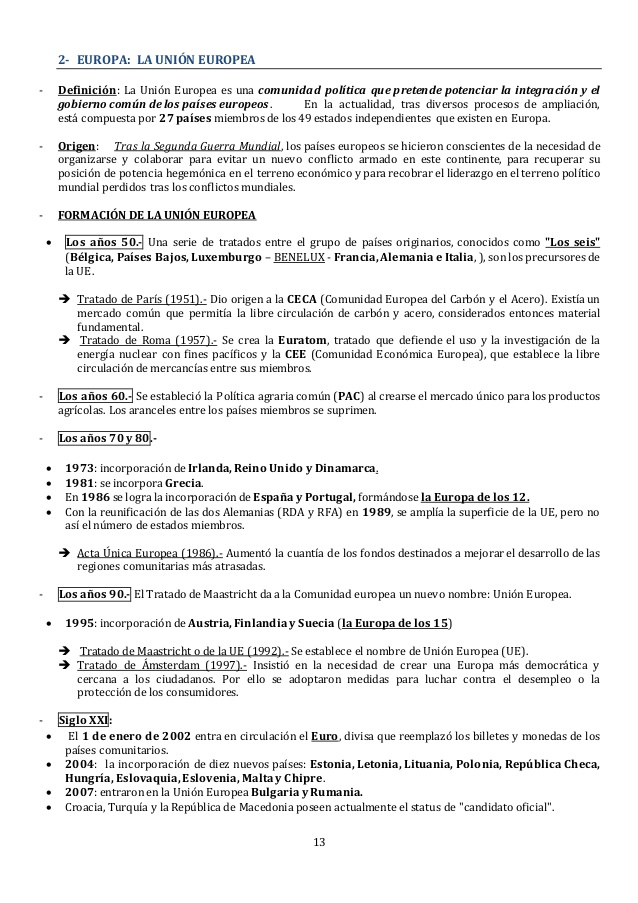 Anexo 2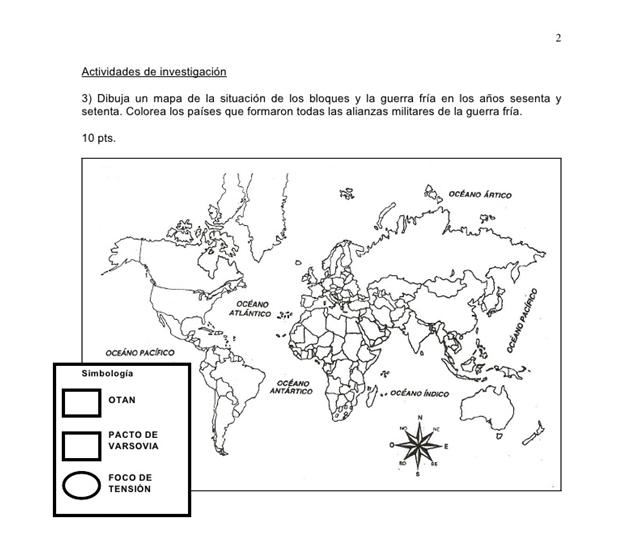 Plan de trabajo Aprende en casa 2Plan de trabajo Aprende en casa 2Plan de trabajo Aprende en casa 2Escuela: Secundaria Armando Cardel AguilarEscuela: Secundaria Armando Cardel AguilarEscuela: Secundaria Armando Cardel AguilarGrado: 2do               Grupo: A Y BGrado: 2do               Grupo: A Y BGrado: 2do               Grupo: A Y BFECHA:  SEMANA 2  ( 31 de Agosto al 4 de Septiembre 2020 )FECHA:  SEMANA 2  ( 31 de Agosto al 4 de Septiembre 2020 )FECHA:  SEMANA 2  ( 31 de Agosto al 4 de Septiembre 2020 )Docente: Yerania Ramos Pérez Docente: Yerania Ramos Pérez Docente: Yerania Ramos Pérez Materia: Historia IIMateria: Historia IIMateria: Historia IISemana 1( 3 módulos )TemasActividad31 de AgostoLa Unión EuropeaLeer la información del anexo 1 y contestar la actividad del anexo 2 ( cuadro) . 2 de SeptiembreLa Guerra Fría En un mapa mundo, investiga y colorea los países que formaron todas las alianzas militares de la guerra fría. 4 de Septiembre Organismos e InstitucionesInvestiga y anota en tu libreta cuáles son los Organismos e Instituciones de paz.Orientaciones para que las familias favorezcan la crianza positiva y los hábitos de estudioOrientaciones para que las familias favorezcan la crianza positiva y los hábitos de estudioOrientaciones para que las familias favorezcan la crianza positiva y los hábitos de estudioEstablecer horarios para la realización de actividades académicas Establecer horarios para la realización de actividades académicas Establecer horarios para la realización de actividades académicas Las actividades hacerlas en la libreta Las actividades hacerlas en la libreta Las actividades hacerlas en la libreta Deben apoyarse con su libro, diccionario y material correspondiente.Deben apoyarse con su libro, diccionario y material correspondiente.Deben apoyarse con su libro, diccionario y material correspondiente.Establecer horarios para juegos y actividades recreativas. Establecer horarios para juegos y actividades recreativas. Establecer horarios para juegos y actividades recreativas. 